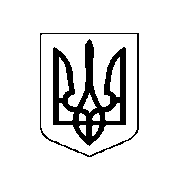 У К Р А Ї Н АХОТИНСЬКА МІСЬКА РАДАПро внесення змін до  міського бюджету Хотинської територіальної громади на 2023 рік24531000000код бюджету        Керуючись пунктом 23 частини 1 статті 26 Закону України „Про місцеве самоврядування в Україні”, Бюджетним кодексом України,  Хотинська  міська  рада                                                      ВИРІШИЛА:1. Внести зміни в додаток 1 до рішення сесії міської ради від 16.12.2022 року  № 422/23/22 «Про міський бюджет Хотинської територіальної громади на 2023 рік» згідно з додатком 1 до цього рішення.               2. Збільшити фінансування міського бюджету Хотинської територіальної громади на 2023 рік за рахунок вільного залишку коштів, який утворився станом на 01.01.2023 року по загальному фонду в сумі 244 266,84 грн., за рахунок вільного залишку коштів від платних послуг, що надаються бюджетними установами, який утворився станом на 01.01.2023 року по спеціальному фонду в сумі 7 990 грн., за рахунок вільного залишку коштів бюджету розвитку, який утворився станом на 01.01.2023 року по спеціальному фонду в сумі 1 026 055 грн. згідно з додатком 2 до цього рішення. 3. Внести зміни в додаток 2 до рішення сесії міської ради від 16.12.2022 року №422/23/22  «Про міський бюджет Хотинської територіальної громади на 2023 рік» згідно з додатком 3 до цього рішення.4. Внести зміни в додаток 3 до рішення сесії міської ради від 16.12.2022 року №422/23/22  «Про міський бюджет Хотинської територіальної громади на 2023 рік» згідно з додатком 4 до цього рішення.       Надати іншу субвенцію з місцевого бюджету Чернівецькому обласному бюджету на співфінансування для проведення капітального ремонту приміщення Біловецького навчально-виховного комплексу для розміщення внутрішньо переміщених (евакуйованих) осіб с.Білівці вул. Шкільна, 1 в сумі 1 021 460 грн., на співфінансування для проведення капітального ремонту приміщень адмінбудівлі для розміщення внутрішньо переміщених (евакуйованих) осіб с.Круглик вул.П.Величка, 4 в сумі 4 595 грн.5. Збільшити обсяги капітальних  вкладень міського бюджету Хотинської територіальної громади у розрізі інвестиційних проектів у 2023 році згідно з додатком 5 до цього рішення.6. Внести зміни в додаток 4 до рішення сесії міської ради від 16.01.2022 року №422/23/22  «Про міський бюджет Хотинської територіальної громади на 2023 рік» згідно з додатком 6 до цього рішення.       7. Затвердити  рішення  виконавчого комітету Хотинської міської ради від 05.01.2023 року №401/31 «Про приведення у відповідність обсягів міжбюджетних трансфертів до затверджених показників на 2023 рік».8. Контроль за виконанням даного рішення  покласти на першого заступника міського голови Данила БІЛЕЦЬКОГО та постійну комісію міської ради з питань планування, бюджету, фінансів, соціально-економічного розвитку, інвестицій та регіонального співробітництва (Анатолій СУХАРЕНКО).Міський голова  						        Андрій ДРАНЧУК сесія VIII скликання сесія VIII скликанняРІШЕННЯ № РІШЕННЯ № «        »               2023                          							м. Хотин«        »               2023                          							м. Хотин